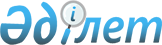 Әлеуметтік маңызы бар азық-түлік тауарына рұқсат етілген шекті бөлшек сауда бағасының мөлшерін бекіту туралыАтырау облысы әкімдігінің 2020 жылғы 22 желтоқсандағы № 246 қаулысы. Атырау облысының Әділет департаментінде 2020 жылғы 28 желтоқсанда № 4840 болып тіркелді
      "Қазақстан Республикасындағы жергілікті мемлекеттік басқару және өзін-өзі басқару туралы" Қазақстан Республикасының 2001 жылғы 23 қаңтардағы 27, 37-баптарына, "Сауда қызметін реттеу туралы" Қазақстан Республикасының 2004 жылғы 12 сәуірдегі Заңының 8-бабына сәйкес Атырау облысының әкімдігі ҚАУЛЫ ЕТЕДІ:
      1. Осы қаулының қосымшасына сәйкес әлеуметтік маңызы бар азық-түлік тауарына рұқсат етілген шекті бөлшек сауда бағасының мөлшері бекітілсін.
      2. Осы қаулының орындалуын бақылау Атырау облысы әкімінің орынбасары Ә.И. Нәутиевке жүктелсін.
      3. Осы қаулы әділет органдарында мемлекеттік тіркелген күннен бастап күшіне енеді, ол алғашқы ресми жарияланған күнінен бастап қолданысқа енгізіледі және қолданысқа енгізілген күннен бастап күнтізбелік тоқсан күн қолданылады. Әлеуметтік маңызы бар азық-түлік тауарына рұқсат етілген шекті бөлшек сауда бағасының мөлшері
					© 2012. Қазақстан Республикасы Әділет министрлігінің «Қазақстан Республикасының Заңнама және құқықтық ақпарат институты» ШЖҚ РМК
				
      Атырау облысының әкімі

М. Досмухамбетов
Атырау облысы әкімідігінің2020 жылғы 22 желтоқсандағы№ 246 қаулысына қосымша
№
Тауардың атауы
1 килограмға мөлшері, теңге
1
Картоп 
120